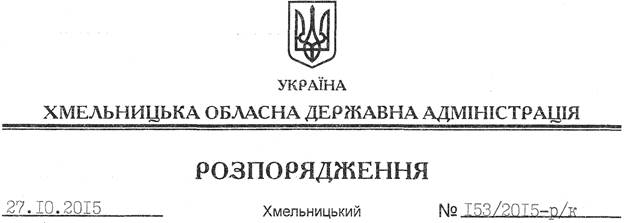 Відповідно до статті 6 Закону України “Про місцеві державні адміністрації”, постанови Кабінету Міністрів України від 03 вересня 2008 року № 777 “Про проведення конкурсного відбору керівників суб’єктів господарювання державного сектору економіки ”:1. Оголосити конкурсний відбір на заміщення вакантної посади директора державного підприємства “Хмельницька обласна служба єдиного замовника” (далі – конкурс).2. Відділу кадрової роботи апарату обласної державної адміністрації спільно з постійно діючою конкурсною комісією обласної державної адміністрації з відбору керівників державних підприємств, які перебувають у сфері її діяльності (далі – комісія) для проведення конкурсного відбору керівника вищевказаного підприємства забезпечити: 2.1.Оприлюднення оголошення про проведення конкурсу на офіційному веб-сайті обласної державної адміністрації.2.2.Прийом заяв і доданих до них документів від претендентів на участь у конкурсі протягом 30 календарних днів після дати оприлюднення оголошення конкурсу.2.3. Проведення конкурсу у строк, не більше ніж 45 календарних днів з дати проведення засідання комісії з розгляду заяв претендентів і доданих до них документів;2.4.Внесення подання щодо кандидатури, відібраної за результатами конкурсу, голові обласної державної адміністрації.3. Контроль за виконання цього розпорядження покласти на першого заступника голови обласної державної адміністрації В.Процюка.Голова адміністрації							          М.ЗагороднийПро оголошення конкурсного відбору директора державного підприємства “Хмельницька обласна служба єдиного замовника”